UNIVERSIDAD DE EL SALVADORFACULTAD DE CIENCIAS Y HUMANIDADESDEPARTAMENTO DE CIENCIAS DE LA EDUCACIÓN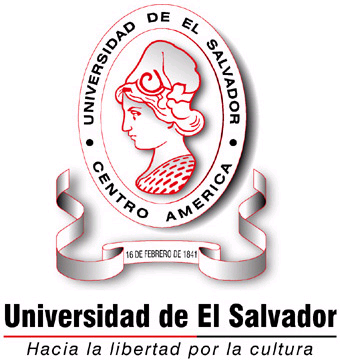 Impacto del Programa Piloto de Educación Inclusiva en los Centros Escolares de los departamentos de San Salvador, Cuscatlán, Cabañas y su  influencia en los cambios organizacionales, durante el año 2012.TRABAJO DE GRADO PRESENTADO POR:                        FIGUEROA CHÁVEZ,  MARIELY CAROLINA        FC06016SACA RIVERA, LORENA DEL CARMEN                SR05017TICAS JIMÉNEZ, XIOMARA ELIZABETH              TJ 07002PARA OPTAR AL GRADO DE:LICENCIATURA EN CIENCIAS DE LA EDUCACIÓN.DOCENTE DIRECTOR:Ms.D. NATIVIDAD DE LAS MERCEDES TESHÉ PADILLASAN SALVADOR, ENERO 2013, EL SALVADOR, CENTRO AMÉRICA.RECTOR:ING. MARIO ROBERTO NIETO LOVO.
VICERRECTORA ACADÉMICA:MAESTRA ANA MARÍA GLOWER DE ALVARADO.
VICERRECTOR ADMINISTRATIVO INTERINO:LIC. SALVADOR CASTILLO.
SECRETARIO DE LA UNIVERSIDAD:DRA. ANA LETICIA DE AMAYA.DECANO DE LA FACULTAD DE CIENCIAS Y HUMANIDADES:LIC. RAYMUNDO CALDERÓN.
VICEDECANA DE LA FACULTAD DE CIENCIAS Y HUMANIDADES:LICDA. NORMA BLANDÓN DE CASTRO.SECRETARIO DE LA FACULTAD DE CIENCIAS Y HUMANIDADES:LIC. ALFONSO MEJIA ROSALES.JEFA DEL  DEPARTAMENTO DE CIENCIAS DE LA EDUCACIÓN:Ms.D. ANA EMILIA MELÉNDEZ CISNEROSCOORDINADORA DE PROCESOS DE GRADUACIÓN DEL DEPARTAMENTO:Ms.D. NATIVIDAD DE LAS MERCEDES TESHÉ PADILLADOCENTE DIRECTOR:Ms.D. NATIVIDAD DE LAS MERCEDES TESHÉ PADILLAAGRADECIMIENTOSAgradezco y dedico mi trabajo de investigación principalmente a Dios  por  haberme permitido haber finalizado esta etapa y proceso  de formación profesional y crecimiento personal en mi vida.A mis padres  Yolanda Chávez Rivas y Rafael Figueroa Mendoza,  son las dos personas más importante de mi vida, me han guiado a través de su ejemplo,  gracias a ellos  por apoyarme, enseñarme y fortalecerme de una manera constante a ser una persona sincera, transparenté y leal conmigo misma y con los demás, por su amor  incondicional, que ha estado presente en todos los días de mi vida personal y profesional, por guiarme a luchar por mis sueños, con esfuerzo constante y sobre todo con mucho amor y dedicación, por estar ahí en los buenos y malos momentos.A mi novio  Gustavo Adolfo Castaneda, por todo su apoyo, amor  y comprensión que me ha brindado en mi vida personal y profesional, por estar junto a mí siempre y darme ánimos de seguir y luchar por mis ideales.A mis hermanas/os Claudia Marlene Solis de Cornejo, Chelsea Liseth Figueroa y Marlon Figueroa, por ser mis ejemplos a seguir en cuanto a luchar por mis metas y sueños, por estar siempre junto a mí con consejos sabios llenos de amor durante mi vida y proceso de formación,A toda mi familia por sus muestras de apoyo durante mi vida y todo el tiempo que permanecido en mi proceso de formación.A mis compañeras Xiomara Elizabeth Ticas Jiménez y Lorena del Carmen Saca Rivera, porque  juntas luchamos por lograr  una meta en común superando cualquier dificultad.A mi Docente Directora Ms.D Natividad de las Mercedes Teshé Padilla,  por brindarnos su tiempo y apoyo en todo el proceso de la investigación. A mi familia en Cristo por sus muestras de apoyo presentes y a través de mucha oración para salir triunfante a lo largo de este proceso, por estar pendiente de mí en cada momento compartido.AGRADECIMIENTOSAgradezco y dedico mi trabajo de investigación, a Dios todo poderoso por permitirme haber finalizado esta etapa de formación profesional y crecimiento personal en mi vida.A mis padres  Dinora del Carmen Rivera Miranda y Alfredo Salvador Saca Hirezzi, que son lo más importante de mi vida por apoyarme y enseñarme a ser una persona auténtica y leal conmigo misma, por su amor incondicional, su fe y fortaleza me enseñaron a luchar por mis sueños e ideales; apoyándome en los momentos más difíciles. A mi esposo José Antonio Martínez González, por su comprensión y apoyo durante mi proceso de formación. A mis hijas preciosas Lorena Guadalupe y Adriana Paola, a quienes amo y fueron mi mayor inspiración para alcanzar esta meta tan importante en mi vida, y así ofrecerles un futuro mejor. A mi abuelita querida Julia Rivera Herrarte, con mucho amor  y cariño especial, ya que me dió el apoyo incondicional, brindándome consejos sabios. A mis hermanas/os Graciela, Rodrigo, Balbina, Jenny y Juliana, por su comprensión y apoyo durante mi proceso de formación. A toda mi familia, a pesar de la distancia siempre estuvieron pendientes de mi proceso de formación. A mis compañeras Xiomara Elizabeth Ticas Jiménez y Mariely Carolina Figueroa Chávez, por que juntas logramos una meta que era común superando todo obstáculo. A mi Docente Directora Ms.D Natividad de las Mercedes Teshé Padilla,  por brindarnos su tiempo y apoyo en todo el proceso de la investigación. A mis amigos/as que aunque no mencione cada uno de sus nombres siempre han estado pendientes de mí, dándome su apoyo en cada una de mis decisiones importantes  a cada uno les estoy muy agradecidaAGRADECIMIENTOSAgradezco y dedico mi trabajo de investigación, a Dios todo poderoso por permitirme haber finalizado esta etapa de formación profesional y crecimiento personal en mi vida.A mi madre  María Antonia Jiménez, que es  lo más importante de mi vida por apoyarme y enseñarme a ser una persona genuina y leal permitiéndome siempre crear y ser, por su amor incondicional, su fe y fortaleza que me enseñaron a luchar por mis sueños e ideales; y que despertó en  mi el creer en la pedagogía y aprender a descubrirla.Mi agradecimiento a mis Profesores/as y a todas las personas que participaron e hicieron posible la finalización de este proyecto y  creyeron en mí y ayudaron en mi proceso creativo, y a todos a aquellos que siempre me incentivaron a seguir adelante. A mis compañeras Lorena del Carmen Saca Rivera y Mariely Carolina Figueroa Chávez, porque juntas logramos una meta que era común superando todo obstáculo, y que ahora hacen de mi una mejor persona dando un toque muy especial a esta travesía. A los diferentes Centro Escolares que participaron y colaboraron, docentes, padres de familia y estudiantes que participaron con entusiasmo y que fueron valioso en el desempeño y realización de la tesis.A mi Docente DirectoraMs.D y amiga Licda. Natividad de las Mercedes Teshé Padilla,  por brindarnos su tiempo y apoyo en todo el proceso de la investigación. Al Departamento de Educación por apoyar nuestras ideas y permitirnos la realización de esta tesis.A mis amigos/as que aunque no mencione cada uno de sus nombres siempre han estado pendientes de mí y a mi hermano brindándome  su apoyo en cada una de mis decisiones importantes  a cada uno les estoy muy agradecida.INTRODUCCIÓNEl presente trabajo de investigación, es elaborado con base al nuevo Programa Piloto de Educación Inclusiva, que se está llevando a cabo  en la actualidad en algunas instituciones públicas educativas  del país,  tarea que ha sido considerada en el Programa Quinquenal del Gobierno de Mauricio Funes 2009-2014, “La Educación Inclusiva”,  lo cual es un desafío a desarrollarse durante estos años. Esta investigación trata sobre: El Impacto del Programa Piloto de Educación Inclusiva en los Centros Escolares de los departamentos de San Salvador, Cuscatlán, Cabañas y su  influencia en los cambios organizacionales, durante el año 2012.En tal sentido, el trabajo se ha organizado de la siguiente manera: Capitulo I, el cual presenta la situación problemática, enunciado,  justificación, alcances y delimitantes de la investigación, además, se detallan  los objetivos, hipótesis general y específicos  e indicadores de trabajo.El Capítulo II,  está representado  por el Marco teórico de la Investigación, el cual consta de los antecedentes, fundamentos teóricos  de dicha investigación y la definición de términos básicos.El capítulo III Metodología de la investigación, comprendido por tipo de investigación, población, muestra, estadístico, técnicas e instrumentos de investigación, así mismo se presenta la metodología y procedimiento que se ha llevado a cabo en la investigación.El Capítulo IV,  presenta el análisis e interpretación de resultados que nos ha proporcionado los instrumentos que se pasaron a nuestra muestra de la población. Con esto se da lugar a elaborar los resultados de la investigación. En el Capítulo V,  presentamos las  conclusiones y recomendaciones de la investigación, ya que estas son una parte muy significativa en dicho estudio, porque proporciona una nueva visión amplia de los resultados  que está proporcionando este Programa Piloto.Y para finalizar en el Capítulo VI se elaboró la bibliografía del presente trabajo de investigación, ya que se utilizó la fundamentación de algunos teóricos, que ayudaron con sus conocimientos y así una variedad de fuentes bibliográficas. ANEXO VI.INDICADORES DE TRABAJOLos indicadores de trabajo se realizaron a través del tema de investigación: Impacto del Programa Piloto de Educación Inclusiva en los Centros Escolares de los departamentos de San Salvador, Cuscatlán, Cabañas y su  influencia en los cambios organizacionales, durante el año 2012.A través de cual se establecieron cinco  hipótesis de trabajo que se presentan a continuación juntamente con sus variables dependiente e independiente, establecidas a través de un conjunto de indicadores que permitirán la realización de cada uno de los cuestionarios, las cuales son: HIPOTESIS ESPECIFICA Nº 1	He1.Las estrategias educativas y metodológicas implementadas en los Centros Escolares de San Salvador, Cabañas y Cuscatlán donde se desarrolla el Programa Piloto de Educación Inclusiva influye en la integración al proceso de enseñanza y aprendizaje de los estudiantes con Necesidades Educativas Especiales.CRUZAMIENTO DE INDICADORES DE LA HIPOTESIS Nº 1Ampliación de la jornada                                                                       Integración docente-estudiante              Laboral                                                                                           con Necesidades Educativas                                                                                                                        Especiales en el Proceso                                                                                                                          Enseñanza-aprendizaje   Refuerzo académico                                                                               Integración del estudiante regular                                                                                                                     Y estudiante con Necesidades                                                                                                                         Educativas Especiales en el                                                                                                                      Proceso enseñanza-aprendizajeAlternativas de atención  en el                                                                  Propuestas de aulas.Necesidades educativas actuales       De los educandos en el                Centro EscolarHIPOTESIS ESPECIFICA Nº22. He2.La formación profesional de los docentes que laboran en los Centros Escolares de San Salvador, Cabañas, Cuscatlán y participan en el Programa Piloto de Educación Inclusiva, les permite responder a las Necesidades Educativas Especiales de los estudiantes que se forman con ese programaCRUZAMIENTO DE INDICADORES DE LA HIPOTESIS Nº 2Tiempo disponible para los                                                                           Atención a estudiantes con        Estudiantes                                                                                                  capacidades especialesCapacitación docente en nuevas                                                                     Gestión educativa      Tendencias educativas                                                                                                                               Diagnostico Educativos en                                                                                                                                Los centros escolaresFormación en nuevas tecnologías                                                                 Diversificación curricular               EducativasHIPOTESIS ESPECIFICA Nº33.He3 “La capacitación de padres y madres de familia fortalece las competencias de sus hijos/as que participan en el Programa Piloto de Educación Inclusiva implementado en los Centros Escolares de la Zona  de San Salvador, Cabañas y Cuscatlán.”CRUZAMIENTO DE INDICADORES DE LA HIPOTESIS Nº 3Escuela para padres y madres de                                                            Responsabilidad             FamiliaContribución de la familia                                                                Desarrollo de buenos hábitos                                                                                                         De alimentación y de higiene.Conocimiento sobre Necesidades                                                      Utilización de las nuevas                    Educativas especiales                                                               tecnologías de información y                                                                                                                   ComunicaciónConsejería familiar                                                                                Motivación del estudiante. HIPOTESIS ESPECIFICA Nº4.4.He4 “Los  procesos de evaluación de contenidos  y aprendizaje si influyen en la formación integral de los y las niñas con necesidades educativas especiales y regulares de centros escolares que participan en el Programa Piloto de Educación Inclusiva de los departamentos de San Salvador, Cabañas y Cuscatlán”CRUZAMIENTO DE INDICADORES DE LA HIPOTESIS Nº 4Contenidos curriculares de Educación                                                                           Exploración de conocimientos                  Inclusiva                                                                                                                          previosProceso de aprendizaje                                                                                              Estimular habilidades para el                                                                                                                                               AprendizajeEvaluación del proceso enseñanza                                                                            Convivencia armónica.                                                                            AprendizajeHIPOTESIS ESPECIFICA Nº5.5.He5 “Los recursos materiales, humanos y financieros que destina el Ministerio de Educación  satisfacen las necesidades de los participantes en el Programa Piloto de Educación Inclusiva de los departamentos de San Salvador, Cabañas y Cuscatlán.”CRUZAMIENTO DE INDICADORES DE LA HIPOTESIS Nº 5Cantidad                                                                                                                      Alimentación AdecuadaCalidad                                                                                                                       InfraestructuraTiempo    Presupuesto asignado                                                                                  Personal docente con formación                                                                                                                         Especializada.     Disponibilidad                                                                           ANEXO II.INSTRUMENTOS.UNIVERSIDAD DE EL SALVADOR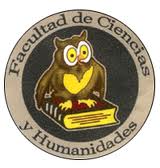 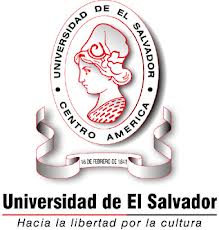 FACULTAD DE CIENCIAS Y HUMANIDADES	DEPARTAMENTO DE CIENCIAS DE LA EDUCACIÓN	LICENCIATURA EN CIENCIAS DE LA EDUCACIÓNCuestionario dirigido al Personal Docente de Educación InclusivaObjetivo: Analizar el nivel de impacto del Programa Piloto de Educación Inclusiva en los departamentos de San Salvador, Cabañas y Cuscatlán en la formación integral de los niños/as con necesidades educativas especiales, y los cambios organizacionales  que está implementando el Ministerio de Educación de El Salvador durante el año 2012.Indicaciones: Marque con una x en el cuadro la respuesta que considere correcta, de acuerdo a su criterio. Centro Escolar: _____________________________________________________________________________1. ¿Está de acuerdo con la jornada laboral en la implementación del Programa Piloto de Educación Inclusiva?  SI                                                     NO  	Explique cómo se está desarrollando el Programa de Educación Inclusiva? ________________________________________________________________________________________________________________________Que conoce del Programa, quienes participan y en que horarios se aplica el programa?______________________________________________________________________________________________________________2 ¿Está de acuerdo en que se dé refuerzo académico a estudiantes con necesidades educativas especiales y regulares en el Programa de Educación Inclusiva?SI                                                      NO  	Como realiza la planificación didáctica para llevar a cabo el refuerzo en el programa: _________________________________________________________________________________________________________________Que estrategias educativas y metodológicas utiliza en el Programa de Educación Inclusiva? ___________________________________________________________________________________________________________3. ¿Considera que la diversidad de talleres que se realizan en el refuerzo académico del programa son adecuados para lograr la integración del estudiante regular con los/as estudiantes con Necesidades educativas especiales?SI                                                    NOSi la respuesta es NO mencione que otros talleres se deberían impartir, por quienes, en donde y cómo en el programa de Educación Inclusiva,_______________________________________________________________4. ¿A su juicio es importante la integración docente y población estudiantil regular y con necesidades especiales, para lograr la formación integral en el Programa Piloto de Educación Inclusiva? SI                                                          NO  	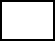 Como realiza el proceso de integración docente y  estudiantil con necesidades educativas especiales en el programa __________________________________________________________________________________5. ¿En el proceso de enseñanza-aprendizaje, que se lleva a cabo en el Programa de Educación Inclusiva se integran los estudiantes regulares con los de necesidades educativas especiales?SI                                                                  NO Que estrategias de integración utiliza con sus estudiantes en el programa de Educación Inclusiva? ___________6. ¿La capacitación que recibe  como parte de la formación docente, le permite reconocer las características de  los niño\as con problemas de conducta, de habla, audiovisuales, hiperactividad y con déficit sensorial en el Programa de Educación Inclusiva?   SI                                                                         NOMencione y explique las características de cada uno de los problemas que ha reconocido en los estudiantes con necesidades educativas especiales que participan en el programa________________________________________________________________________________________________________________________________7. ¿Según las experiencias vividas en  las capacitaciones del Programa de Educación Inclusiva, le han permitido identificar mediante el dominio del enfoque de Educación Inclusiva, las necesidades educativas especiales de los/as estudiantes  que  atiende actualmente en el Programa? SI                                                                  NO 	-De cuales necesidades educativas especiales posee conocimiento? ___________________________________-Realiza diagnóstico previo al inicio de las clases en el programa y como lo elabora? _________________________________________________________________________________________________________________8. ¿Conoce los contenidos curriculares de las asignaturas que se imparten en el Programa de Educación Inclusiva?SI                                                                NO Explique y describa los contenidos curriculares y asignaturas que imparte en el Programa de Educación Inclusiva y cuál es la diferencia con los de la jornada de clase normal de Educación  Básica? ____________________________________________________________________________________________________________________________________________________________________________________Qué sugerencias nos puede proporcionar para mejorar el Programa de Educación Inclusiva_____________________________________________________________________________________________________________________________________________________________________________________________9. ¿Cómo personal docente conoce si se han realizado modificaciones en el PEI del Centro Escolar que incluya formación continua para los docentes, sobre Necesidades Educativas Especiales que participan en el programa de Educación Inclusiva?    SI	                                                 NO Que modificaciones conoce que se hayan realizado en el PEI: ______________________________________10.¿Considera que si el Padre o Madre de familia asume su rol en la escuela, contribuirá a que el/la estudiante obtenga buenos resultados académicos y fomente valores éticos y morales entre los compañeros del Programa?SI                                                                           NO Ejemplifique cuando el Padre de Familia asume su rol en el programa ___________________________________________________________________________________________________________________________11. ¿Considera que la realización de Escuelas de Padres y Madres de Familia contribuyen al desarrollo de buenos hábitos de estudios, higiene y alimentación en los/as estudiantes con necesidades educativas especiales del Programa de Educación Inclusiva?SI                                                                        NO Cuando, quienes, cómo y que temáticas se desarrollan en las Escuelas de Padres de Familia que se llevan a cabo en el programa__________________________________________________________________________________________12. ¿Cree que la Consejería Familiar fortalece la motivación y responsabilidad de los/as estudiantes con necesidades educativas especiales que participan en el Programa Piloto de Educación Inclusiva?SI                                                                          NO Quienes y como imparten las consejería familiar en el Centro Educativo?________________________________Con que frecuencia se realiza la Consejería Familiar en el programa de Educación Inclusiva? __________________________________________________________________________________________13. ¿Cómo docente considera indispensable utilizar las nuevas tecnologías de información y comunicación en el proceso de enseñanza y aprendizaje que se desarrolla en el Programa de Educación Inclusiva?SI                                                                          NO 	Mencione y describa las tecnologías que utiliza en el proceso de enseñanza y aprendizaje en el Programa de Educación Inclusiva_______________________________________________________________________14. ¿Cuándo se evalúan los contenidos curriculares impartidos en el desarrollo de las clases del programa,  aplica pruebas objetivas, tareas  ex-aulas, exposiciones, tareas integrales u otros?SI                                                                           NO Cómo y cuándo se realiza la evaluación en el programa_____________________________________________15. ¿Al iniciar el año escolar aplica las técnicas pre- instruccionales (revisión de cuadernos, preguntas al azar, dramatizaciones) para conocer los pre saberes de sus estudiantes?SI                                                                                 NO16. ¿Durante el proceso de enseñanza aprendizaje como docente explora continuamente los conocimientos previos de los estudiantes que participan en el Programa Piloto de Educación Inclusiva?SI                                                                  NO Cómo y cuándo explora los conocimientos previos en el programa? ____________________________________17. ¿Cómo docente desarrolla la convivencia armónica entre los estudiantes regulares y con necesidades educativas especiales en el Programa de Educación Inclusiva?SI                                                                NO Que actividades realiza para fomentar  la convivencia entre la población estudiantil en el programa_____________________________________________________________________________________________________18. ¿Considera que la alimentación que se les ofrece a los alumnos/as del programa de Educación Inclusiva, es nutritiva, balanceada, suficiente, y es distribuida en un horario establecido?SI                                                               NOEn que horario se distribuyen los alimentos________________________________________________________Quienes son los encargados en la distribución de los alimentos ________________________________________Cuáles son las medidas de higiene y seguridad alimentaria, ha observado que se utilizan al momento de distribuir los alimentos________________________________________________________________________________19. ¿Tiene conocimiento si en el presupuesto asignado al programa de Educación Inclusiva, está contemplado  el pago de salarios para la contratación de personal docente con formación especializada para que específicamente atienda a los/as estudiantes?SI                                                           NO Cuándo y quienes elaboran el presupuesto del programa_____________________________________________Que formación especializada poseen los docentes en el programa de Educación inclusiva___________________20. ¿El Centro Escolar  cuenta con aulas especificas para atender a los/as estudiantes que participan en el programa de Educación Inclusiva y  no  interrumpir la jornada diaria de clases?SI                                                             NO           Donde se encuentran ubicadas y con cuántas aulas cuenta el Centro Escolar para desarrollar el programa______UNIVERSIDAD DE EL SALVADORFACULTAD DE CIENCIAS Y HUMANIDADES	DEPARTAMENTO DE CIENCIAS DE LA EDUCACIÓN	LICENCIATURA EN CIENCIAS DE LA EDUCACIÓNCuestionario dirigido a los Padres de Familia del Programa de Educación InclusivaObjetivo:Analizar el nivel de impacto del Programa Piloto de Educación Inclusiva en los departamentos de San Salvador, Cabañas y Cuscatlán en la formación integral de los niños/as con necesidades educativas especiales, y los cambios organizacionales  que está implementando el Ministerio de Educación de El Salvador durante el año 2012.Indicaciones: Marque con una x en el cuadro la respuesta que considere correcta, de acuerdo a su criterio. Centro Escolar: ______________________________________________________________________________1. ¿Usted como Padre de Familia, conoce de la jornada laboral que implementa el Centro Escolar para el desarrollo del Programa Piloto de Educación Inclusiva en que participan sus hijos/as?  SI                                              NO  	Mencione que conoce del Programa de Educación Inclusiva, a quienes ha observado que participan y en que horarios se lleva a cabo el programa.___________________________________________________________________________________________________________________________________________________2 ¿Desde su punto de vista como Padre de Familia, considera importante que el personal docente dé refuerzo académico a niños/as con necesidades educativas especiales en el Programa de Educación Inclusiva?SI                                                     NO  	Mencione que logros ha obtenido su hijo/a con el Programa__________________________________________________________________________________________________________________________________3. ¿Considera que la diversidad de talleres que se imparten en el refuerzo académico del programa son adecuados para lograr la integración del estudiante regular y el estudiante con Necesidades educativas especiales?SI                                                       NOSi la respuesta es NO, a su juicio que otros talleres se deberían impartir, por quienes, en donde y cómo en el programa de Educación Inclusiva_________________________________________________________________________________________________________________________________________________________4. ¿Considera fundamental la integración docente y población estudiantil regular y con necesidades especiales para lograr la formación integral  en el Programa de Educación Inclusiva? SI                                                       NO  	Explique que aspectos conductuales y científicos ha fundamentado su hijo/a con el programa__________________________________________________________________________________________________________5. ¿Cómo Padre de Familia tiene conocimiento de las necesidades educativas especiales de su hijo/a que asiste al Programa de Educación Inclusiva que se desarrolla en el centro escolar? SI                                                               NO 	Mencione y describa las necesidades educativas especiales que presenta su hijo/a en el programa?_________ __________________________________________________________________________________________6. ¿Conoce los contenidos curriculares que se imparten en las asignaturas de la Educación Inclusiva?SI                                                                          NO Qué contenidos y  asignaturas recibe su hijo/a en el programa de Educación Inclusiva?: _____________________________________________________________________________________________________________7. ¿Considera que si usted como Padre de Familia asume su rol en la escuela, contribuirá a que su hijo/a obtenga buenos resultados académicos y fomente valores éticos y morales en el Programa Piloto de Educación Inclusiva?SI                                                                              NO Mencione ejemplos cuando ha asumido su rol como Padre de Familia dentro del Programa _______________________________________________________________________________________________________________________________________________________________________________________________________________________________________________________________________________________8. ¿Considera que la realización de Escuelas de Padres y Madres de Familia dentro del programa piloto contribuyen al desarrollo de buenos hábitos de estudios, higiene y alimentación en los estudiantes con necesidades educativas especiales para lograr la formación integral?SI                                                                          NO Cuándo, quienes, cómo, donde y que temáticas se desarrollan en las Escuelas para Padres de Familia:9. ¿Cree que la Consejería Familiar fortalece la motivación y responsabilidad de sus hijos/as con necesidades educativas especiales y regulares que participan en el Programa Piloto de Educación Inclusiva?SI                                                                          NO Quienes y cómo imparten las Consejería Familiar en el Centro Educativo?_______________________________________________________________________________________________________________________ _______________________________________________________________________________________10. ¿Usted como Padre de Familia, ha observado o le ha comentado su hijo/a que el/la docente evalúa los contenidos  curriculares impartidos en el desarrollo de las clases, del Programa Piloto de Educación Inclusiva  aplicando pruebas objetivas, tareas  ex-aulas, exposiciones, tareas integrales, trabajo en equipo, preguntas al azar?SI                                                                 NO Cómo las aplica el docente y con que frecuencia en el programa? ______________________________________11. ¿Ha observado si el/la  docente que atiende a su hijo/a desarrolla actividades para fomentar  la convivencia armónica entre los estudiantes regulares y los estudiantes con necesidades especiales?SI                                                                 NO Que actividades le ha comentado su hijo/a que realiza el docente para fomentar la convivencia armónica en el programa___________________________________________________________________________________12. ¿Ha observado si la alimentación que se le ofrece a sus hijos/as en el programa de Educación Inclusiva, es nutritiva, balanceada, suficiente, y es distribuida en un horario establecido?  SI                                                                  NOEn que horario se distribuyen los alimentos________________________________________________________Quienes son los encargados en la distribución de los alimentos ________________________________________Cuáles son las medidas de higiene y seguridad alimentaria, que ha observado que se utilizan al momento de distribuir los alimentos_________________________________________________________________________ __________________________________________________________________________________________13. ¿Tiene conocimiento si se ha contratado personal docente con formación especializada, específicamente para que atienda a los/as niños en el programa de Educación Inclusiva?SI                                                               NO Que formación especializada  poseen los docentes que brindan atención en el programa de Educación inclusiva14. ¿En el Centro Escolar  se cuenta con aulas especificas para atender a sus hijos/as que participan en el programa de Educación Inclusiva y  no  interrumpir la jornada diaria de clases?SI                                                            NODonde se encuentran ubicadas y con cuantas aulas cuenta el Centro Escolar para desarrollar el programa______UNIVERSIDAD DE EL SALVADORFACULTAD DE CIENCIAS Y HUMANIDADESDEPARTAMENTO DE CIENCIAS DE LA EDUCACIÓNLICENCIATURA EN CIENCIAS DE LA EDUCACIÓNCuestionario dirigido a los/as Estudiantes del Programa de Educación InclusivaObjetivo: Analizar el nivel de impacto del Programa Piloto de Educación Inclusiva en los departamentos de San Salvador, Cabañas y Cuscatlán en la formación integral de los niños/as con necesidades educativas especiales, y los cambios organizacionales  que está implementando el Ministerio de Educación de El Salvador durante el año 2012.Indicaciones: Marque con una x en el cuadro la respuesta que considere correcta, de acuerdo a su criterio. Centro Escolar: ______________________________________________________________________________1. ¿Cómo estudiante estás de acuerdo con el horario de clases en que recibes el Programa de Educación Inclusiva?  SI                                                      NO  Que conoces del Programa, quienes participan y en que horario lo recibes?______________________________________________________________________________________________________________________2 ¿Estás de acuerdo en que se dé refuerzo académico a estudiantes con necesidades educativas especiales y regulares en el Programa de Educación Inclusiva?SI                                                        NO  	Menciona que logros has obtenido como estudiante con el programa______________________________________________________________________________________________________________________________3. ¿Consideras que la diversidad de talleres que se te imparten en el refuerzo académico del programa de Educación Inclusiva son adecuados para lograr la integración del estudiante regular con los/as estudiantes con Necesidades educativas especiales?SI                                                         NOSi tu respuesta es NO menciona que otros talleres te gustaría que se impartieran, por quienes, en donde y cuándo_______________________________________________________________________________________________________________________________________________________________________________4. ¿Consideras fundamental que exista integración entre tu maestro/a con los estudiantes regulares y los estudiantes con necesidades especiales para lograr una formación integral en el Programa de Educación Inclusiva? SI                                                          NO  	Que actividades realiza tu maestro/a para lograrla integración con los estudiantes en el salón de clases dentro del programa________________________________________________________________________________5. ¿Cómo estudiante has observado que en el proceso de enseñanza-aprendizaje, que se realiza en el programa de Educación Inclusivase integran los estudiantes regulares con los estudiantes con necesidades educativas especiales?SI                                                                NO Que estrategias de integración utiliza tu maestro/a en el programa? ______________________________________________________________________________________________________________________________6. ¿Tienes  conocimiento de las necesidades educativas especiales de tus compañeros/as que participan en el Programa Piloto de Educación Inclusiva? SI                                                                NO 	Que necesidades educativas especiales  poseen tus compañeros que participan en el programa? ______________________________________________________________________________________________________Has observado que tu maestro/a realiza diagnóstico al inicio de clases en el programa de Educación Inclusiva?__________________________________________________________________________________________7. ¿Al inicio de clases tu maestro/a te da a conocer los contenidos curriculares de las asignaturas en el Programa de Educación Inclusiva?SI                                                                   NO Qué contenidos y asignatura ha desarrollado tu maestro/a en el refuerzo del Programa de Educación Inclusiva? __________________________________________________________________________________________8. ¿Consideras que si tu Papá ó Mamá asume su rol en la escuela, dentro del Programa Piloto contribuirá a que los/as niños obtengan buenos resultados académicos y fomenten los valores éticos y morales entre los compañeros?SI                                                                  NO Menciona ejemplos cuando tu Papá o Mamá ha asumido su rol en la escuela dentro del programa: _____________________________________________________________________________________________________9. ¿Consideras que la realización de las Escuelas de Padres y Madres de familia contribuye a que desarrollen  buenos hábitos de estudio, higiene y alimentación los niños/as regulares y con necesidades educativas especiales para lograr la formación integral con el Programa Piloto de Educación Inclusiva?SI                                                                  NO Cuando, donde, quienes, y para qué consideras que se realizan las Escuelas para Padres: ____________________________________________________________________________________________________________10. ¿Crees que la Consejería Familiar fortalece la motivación y responsabilidad de los/as estudiantes con necesidades educativas especiales que participan en el programa piloto de Educación Inclusiva?SI                                                                                  NO Quienes y como imparten las consejería familiar en el Centro Educativo?________________________________________________________________________________________________________________________Con que frecuencia? _________________________________________________________________________11. ¿Cómo estudiante consideras que la implementación de nuevas tecnologías de información y comunicación contribuyen a mejorar  el proceso de enseñanza y aprendizaje en el Programa Piloto de Educación Inclusiva?SI                                                                                    NO 	Menciona y describe las nuevas tecnologías de información y comunicación que utilizas en el proceso de enseñanza y aprendizaje que se lleva a cabo en el programa________________________________________12. ¿Cuándo tu maestro/a evalúa los contenidos  curriculares impartidos en el desarrollo de las clases,  aplica pruebas objetivas, tareas  ex-aulas, exposiciones, tareas integrales u otras?SI                                                                                     NO Cómo aplica tu maestro/a  las técnicas de evaluación antes mencionadas en el programa?__________________13. ¿Al iniciar el año escolar  tu maestro/a aplica las técnicas pre- instruccionales (revisión de cuadernos, preguntas al azar, dramatizaciones) para conocer los pre saberes de sus estudiantes?SI                                                                                      NO Cómo y cuando las aplica en el programa?________________________________________________________14. ¿Durante el proceso de enseñanza aprendizaje del Programa Piloto el docente explora continuamente los conocimientos previos de los/as estudiantes?SI                                                                                      NO Cómo y cuando los explora en el programa? ________________________________________________________________________________________________________________________________________________15. ¿Consideras que los/as docentes desarrollan actividades para fomentar la convivencia armónica entres los estudiantes regulares y los estudiantes con necesidades especiales?SI                                                                                       NO Cómo y cuando lo realiza ______________________________________________________________________16.¿Crees que la alimentación que se te brinda en el programa de Educación Inclusiva, es nutritiva, balanceada, suficiente, y es distribuida en un horario establecido?  SI                                                                                      NOEn que horario se distribuyen los alimentos________________________________________________________Quienes son los encargados en la distribución de los alimentos ________________________________________Cuáles son las medidas de higiene y seguridad alimentaria, que has observado que  utilizan al momento de distribuir los alimentos______________________________________________________________________ __________________________________________________________________________________________17. ¿Has observado si se ha contratado personal docente con formación especializada, específicamente para la atención de los/as niños del programa de Educación Inclusiva?SI                                                                                       NO Que formación especializada  poseen los docentes que te brindan la atención especializada en el programa de Educación inclusiva___________________________________________________________________________18. ¿El Centro Escolar  cuenta con aulas específicas para atender a los/as estudiantes que participan en el programa y  no  interrumpir la jornada diaria de clases?SI                                                                                       NODonde se encuentran ubicadas y con cuantas aulas cuenta el Centro Escolar para desarrollar el programa_______________________________________________________________________________________________ANEXO III.MAPEO DE CENTROS EDUCATIVOS.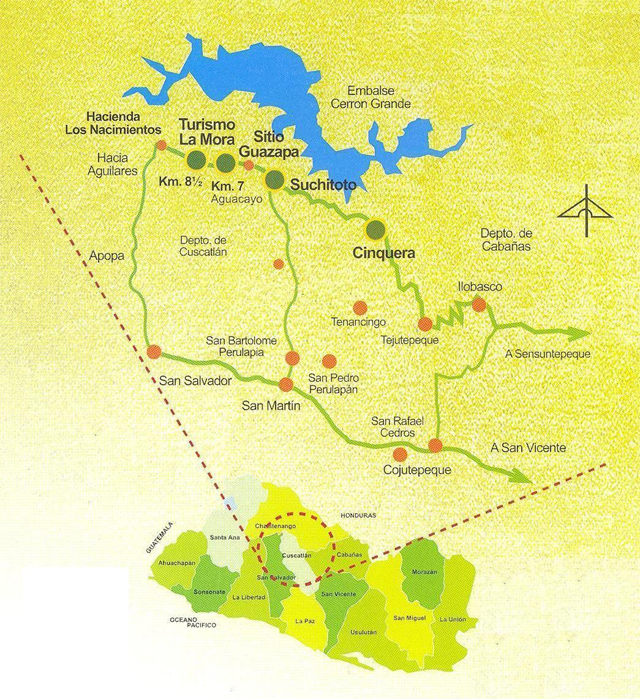 UBICACIÓN GEOGRAFICA DEL CENTRO ESCOLAR FLORENCIA RIVAS,UBICACIÓN GEOGRAFICA DEL CENTRO ESCOLAR JOHN F. KENNEDY.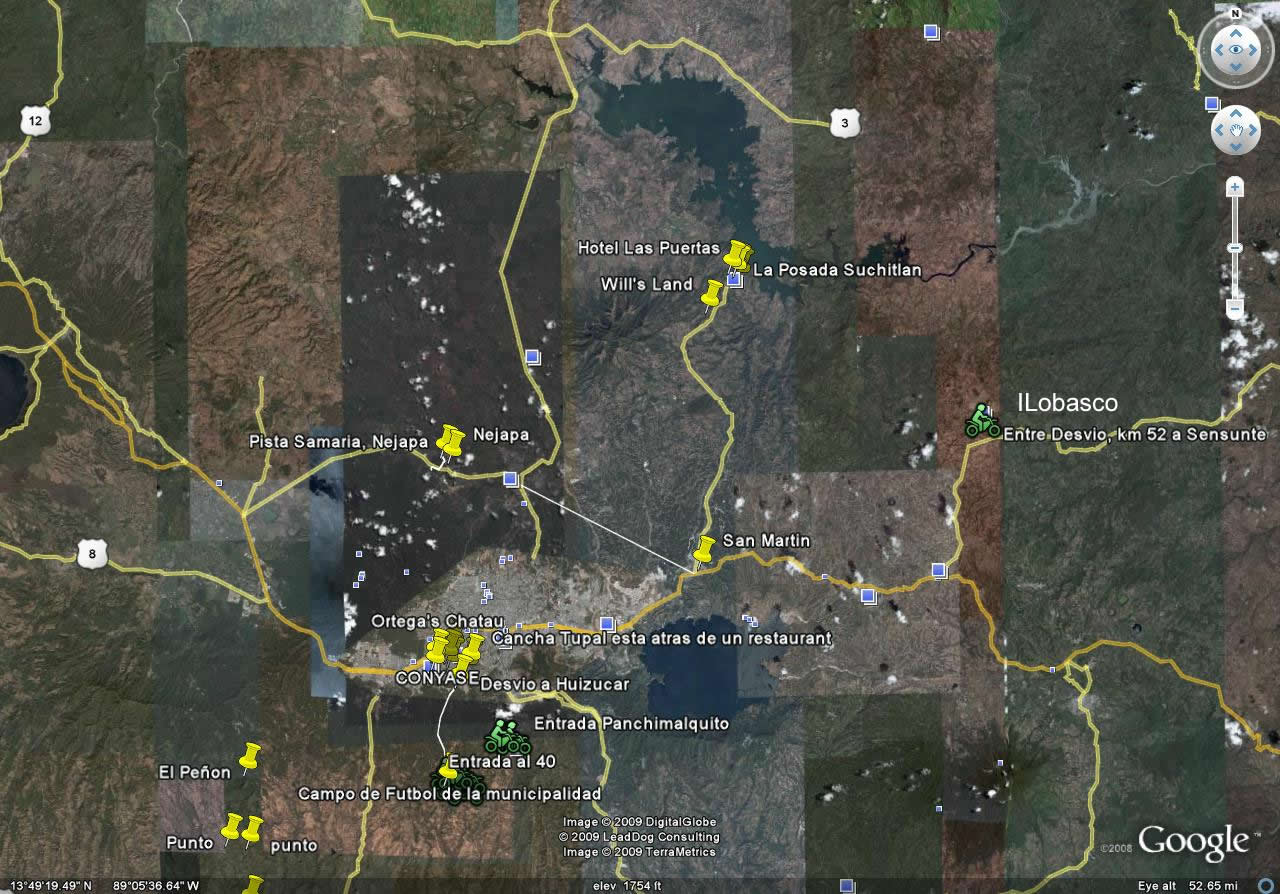 UBICACIÓN GEOGRAFICA DEL CENTRO ESCOLAR SOR HENRIQUEZ.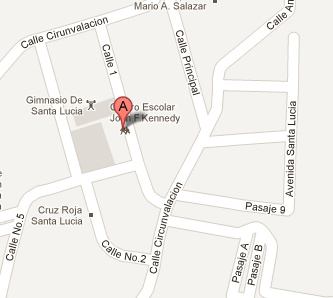 ANEXO VII.NORMAS APAPRESENTACIÓN DE LAS REFERENCIASLas referencias bibliográficas deben incluir toda la información necesaria para permitir a cualquier lector que así lo desee indicar y localizar los documentos citados en un texto. La información debe ser exacta, por lo que es preciso revisar detenidamente los datos apuntados en la bibliografía, tal y como aparecen en el documento original, y los reseñados dentro del texto, de manera que coincidan unos con otros.¨ En el apartado “Referencias” deberán incluirse única y exclusivamente las referencias de todas aquellas fuentes que han sido citadas dentro del texto y Viceversa.¨ Los elementos de cada fuente a registrar en las referencias son generalmente los siguientes: autor, año de publicación, título de la publicación, lugar y datos de la editorial que hace la publicación.¨ Cuando se trate de publicaciones periódicas se deberá escribir el nombre del autor, el título completo del artículo y el de la revista donde fue publicado, aun cuando éstos sean extensos, incluyendo además el año de publicación, el número del volumen, el número del impreso entre paréntesis y los números de las páginas.¨ Se debe prestar especial atención a la escritura correcta tanto de los nombres propios como de las palabras escritas en otro idioma, incluyendo las tildes (acentos) u otras marcas especiales.¨ En el caso de obras de autor desconocido, se cita como un Anónimo, si es firmado como tal, si no se indica únicamente el título de la obra.¨ Si el autor de la obra es también su editor, se usa la palabra: Autor, en lugar de la editorial.¨ En el caso de un artículo o capítulo de un libro compilado, el nombre completo del editor o compilador no se invierte. Es decir, se permite colocar primero las iniciales del nombre y luego el apellido.¨ Cuando un libro está por publicarse, o si un artículo ha sido aprobado para su publicación, se coloca: en imprenta o en prensa.¨ Los términos editorial y volumen deben omitirse por estar implícitos en la referencia.¨ En los artículos publicados en periódicos, además del año, se indica el mes y el día de la publicación. Para señalar la página o páginas se usan las abreviaturas p. o pp.¨ Cada entrada en las referencias debe tener una sangría francesa.Estilo de Citas y Referencias de la A.P.A. 31.1. ABREVIATURAS VÁLIDAS EN LAS REFERENCIAS BIBLIOGRÁFICASAbreviaturas Significadocap. capítuloed. edición2a ed. segunda edicióned. Rev. Edición revisadaed. (Eds.) Editor (Editores)Trad. Traductor (Traductores)s.f. sin fechap. (pp.) página (páginas)Vol. Volumen (Ej: Vol. 4)Vols. volúmenes (Ej: cuatro vols.)No Númeropte. parteInf. Tec. Informe TécnicoSuppl. Suplemento¶ Párrafo+ indica que incluye más páginas.Nota: el número (s) del (os) volumen (es) debe (n) escribirse en caracteres arábigos, aunCuando en el original dicho número aparezca en cifras romanas.Ejemplo:Vol. 3; y no Vol. III1.2. NORMAS PARA LA PRESENTACIÓN DE LA BIBLIOGRAFÍA1.2.1. Libros, folletos y capítulos en libros:· Apellido del Autor, (coma)· Inicial del Nombre. (Punto)· Año de Publicación entre paréntesis. (Punto)· Título de la obra en cursiva. (Punto)· Edición entre paréntesis. (Punto)· Ciudad, (coma)· País: (dos puntos)· Editorial. (Punto)Nota: La edición se señala sólo a partir de la segunda. Si se trata de la primera edición, después delTítulo se coloca un punto.Ejemplos:¨ Campbell, D. y Stanley, J. (1973). Diseños experimentales yCuasi experimentales en la investigación social. BuenosAires, Argentina: Amorrotu.Estilo de Citas y Referencias de la A.P.A. 41.2.1.1. Cuando el autor es una institución:¨ Universidad Nacional Abierta. (1984). Técnicas deDocumentación e investigación 1. Caracas: Autor.1.2.1.2. Textos de edición conjunta de más de una editorial:¨ Tamayo, M. (1991). Metodología formal de la investigaciónCientífica. México: Limusa/ Noriega.1.2.1.3. Libro en edición posterior a la primera, Jr. en el nombre delautor:¨ Hair, J., Jr., Anderson, R., Tatham, R. y Black, W. (1999). AnálisisMultivariante (5ª ed.). Madrid, España: Prentice Hall.1.2.1.4. Libro sin autor o editor:¨ Merriam-Webster’s collegiate dictionary (10ª ed.). (1993).Springfield, MA, EE. UU.: Merriam-Webster.Nota: Coloque el título en la posición del autor, para citar en el texto coloque el nombre completo deltexto con la fecha, sin la edición.1.2.1.5. En al caso de compilador (es):¨ Pérez, A. y Sánchez, P. (1993). Título del capítulo. En P. Méndezy S. Vargas (Eds.). Título del trabajo (pp. 12-30). Localidad:Editorial.1.2.1.6. Entrada en una enciclopedia:¨ Bergmann, P. G. (1993). Relativity. En The new encyclopaediaBritannica (Vol. 26, pp. 501-508). Chicago, IL, EE. UU.:Encyclopaedia Britannica.1.2.1.7. Edición revisada de un libro:¨ Rosenthal, R. (1987). Procedimientos meta-analíticos para lainvestigación en ciencias sociales (ed. rev.). Newbury Park,CA, EE. UU.: Sage.1.2.1.8. Folleto de autor corporativo:¨ Centro de entrenamiento e investigación para la vidaindependiente. (1993). Lineamientos para reportar y escribirsobre personas con discapacidades (4ª. Ed)[Folleto].Lawrence, KS, EE. UU.: Autor.1.2.1.9. Traducción al español de un libro:¨ Laplace, P. S. (1951). Un ensayo filosófico sobre lasprobabilidades (F. W. Truscott y F. L. Emory, Trads.). NewYork, ANEXO V	CUADRO COMPARATIVO: INVESTIGACIÓN CUALITATIVA Y CUANTITATIVA Y SUS TÉCNICAS APLICABLES.En la elaboración del plan de trabajo se visitó los tres Centros Educativos seleccionados, con el objetivo principal de entrevistar a cada uno de los directores de los Centros Educativos (Florencia Rivas; John F. Kennedy y Sor Henríquez), a través de la entrevistas obtuvimos la autorización de parte de las autoridades de cada Centro Educativo para poder realizar nuestro proceso investigativo dentro de los mismo  e implementar en cada uno de ellos los instrumentos seleccionados, que van dirigidos a padres de familia, docentes y estudiantes.VARIABLE INDEPENDIENTEVARIABLE DEPENDIENTEvariable independiente Las estrategias educativas y metodológicas implementadas.INDICADORES.Ampliar la jornada escolar para profundizar en el desarrollo del currículo.Reforzar la adquisición de conocimientos y el desarrollo de habilidades para el aprendizaje de cada uno.Planificación didácticaDistribución de los espacios.Adecuación del aula.Capacidad del aula.Apoyo organizacionalAlternativas de atención en las aulas. Mayor demanda de aulavariable dependiente Integración de los estudiantes con necesidades educativas especiales.INDICADORESIntegración docente -estudiante con Necesidades Educativa Especiales en la Escuela regular.Integración del estudiante regular- Estudiante  con Necesidades Educativas Especiales. Normativas de convivencia. (Participación estudiantil.Hipótesis especifica N°1          VariableDimensionesIndicadoresPreguntasLas estrategias educativas y metodológicas implementadas en los Centros Escolares de San Salvador, Cabañas y Cuscatlán donde se desarrolla el Programa Piloto de Educación Inclusiva influye en la integración  de los estudiantes con Necesidades Educativas Especiales.al proceso de enseñanza y aprendizajeEstrategias educativas y metodológicas implementadas en los centros escolares  donde se aplica el programa piloto de Escuela InclusivaIntegración  de los estudiantes con Necesidades Educativas Especiales.al proceso de enseñanza y aprendizajeJornada de TrabajoAmpliación de la jornada laboral en el centro escolar¿Estaría usted de acuerdo en que se amplié la jornada laboral  de los docentes?SI                 NOLas estrategias educativas y metodológicas implementadas en los Centros Escolares de San Salvador, Cabañas y Cuscatlán donde se desarrolla el Programa Piloto de Educación Inclusiva influye en la integración  de los estudiantes con Necesidades Educativas Especiales.al proceso de enseñanza y aprendizajeEstrategias educativas y metodológicas implementadas en los centros escolares  donde se aplica el programa piloto de Escuela InclusivaIntegración  de los estudiantes con Necesidades Educativas Especiales.al proceso de enseñanza y aprendizajeRendimiento AcadémicoRefuerzo Académico¿Estaría usted de acuerdo en que se de un refuerzo académico a aquellos estudiantes que tienen bajo rendimiento académico? SI                NOLas estrategias educativas y metodológicas implementadas en los Centros Escolares de San Salvador, Cabañas y Cuscatlán donde se desarrolla el Programa Piloto de Educación Inclusiva influye en la integración  de los estudiantes con Necesidades Educativas Especiales.al proceso de enseñanza y aprendizajeEstrategias educativas y metodológicas implementadas en los centros escolares  donde se aplica el programa piloto de Escuela InclusivaIntegración  de los estudiantes con Necesidades Educativas Especiales.al proceso de enseñanza y aprendizajeRendimiento AcadémicoRefuerzo Académico¿Considera que la diversidad de talleres que se imparten en el refuerzo académico son competentes para lograr la integración del estudiante regular con los/as estudiantes con Necesidades educativas especiales?SI             NO                                            Las estrategias educativas y metodológicas implementadas en los Centros Escolares de San Salvador, Cabañas y Cuscatlán donde se desarrolla el Programa Piloto de Educación Inclusiva influye en la integración  de los estudiantes con Necesidades Educativas Especiales.al proceso de enseñanza y aprendizajeEstrategias educativas y metodológicas implementadas en los centros escolares  donde se aplica el programa piloto de Escuela InclusivaIntegración  de los estudiantes con Necesidades Educativas Especiales.al proceso de enseñanza y aprendizajeIntegración estudiantil en el centro escolarIntegración docente -estudiante con Necesidades Educativa Especiales en el Proceso enseñanza-aprendizajeIntegración docente-estudiante con Necesidades Educativas Especiales en el Proceso enseñanza-aprendizaje. ¿Considera también importante la integración docente con los estudiantes regulares y los estudiantes con necesidades especiales en la formación académica? SI               NO¿En el proceso de enseñanza-aprendizaje, se integran los estudiantes regulares con los estudiantes con necesidades educativas especiales? SI                   NOVARIABLE INDEPENDIENTEVARIABLE DEPENDIENTEEstrategias educativas y metodológicas implementadas en los centros escolares  donde se aplica el programa piloto de Escuela InclusivaIntegración  de los estudiantes con Necesidades Educativas Especiales.al proceso de enseñanza y aprendizajeVARIABLE INDEPENDIENTEVARIABLE DEPENDIENTEvariable independiente La formación profesional del personal docenteINDICADORES.Participación de los estudiantes regular-estudiante con NEE.Relación interpersonal.Tiempo disponibleConocimiento sobre  las Necesidades Educativas Especiales.Capacitación Docentevariable dependiente Integración de los estudiantes con necesidades educativas especiales.INDICADORESReconocimiento de las características de un niño/a con  Necesidades Educativas Especiales.Enfoque de educación InclusivaDominio sobre teoría de educación inclusiva.Modificaciones en el PEI.Realización de  diagnósticos escolares de estudiantes.Problemas de habla. Problemas de HiperactividadNecesidades permanentes.Problemas de aprendizaje).Problemas de autismo.Implementación de  programas adicionales.Hipótesis especifica N° 2VariablesDimensionesIndicadoresP]reguntasHe2.La formación profesional de los docentes que laboran en los Centros Escolares de San Salvador, Cabañas, Cuscatlán y participan en el Programa Piloto de Educación Inclusiva, les permite responder a las Necesidades Educativas Especiales de los estudiantes que se forman con ese programa.VARIABLE INDEPENDIENTELa formación profesional de los docentes que laboran en los Centros Escolares de San Salvador, Cabañas, Cuscatlán y participan en el Programa Piloto de Educación InclusivaVARIABLE DEPENDIENTENecesidades Educativas Especiales de los estudiantes que se forman con el programa de Educación InclusivaFormación pedagógica eidentificación de estudiantes con necesidades educativas especialesGestión educativaAtención a la diversidad en el centro escolarFormulación de lineamientos¿Tiene usted conocimiento de las necesidades educativas especiales de los estudiantes que atiende actualmenteSI            NO¿Conoce los programas curriculares de las asignaturas de la Educación Inclusiva?SI           NOHe2.La formación profesional de los docentes que laboran en los Centros Escolares de San Salvador, Cabañas, Cuscatlán y participan en el Programa Piloto de Educación Inclusiva, les permite responder a las Necesidades Educativas Especiales de los estudiantes que se forman con ese programa.VARIABLE INDEPENDIENTELa formación profesional de los docentes que laboran en los Centros Escolares de San Salvador, Cabañas, Cuscatlán y participan en el Programa Piloto de Educación InclusivaVARIABLE DEPENDIENTENecesidades Educativas Especiales de los estudiantes que se forman con el programa de Educación InclusivaNecesidades Educativas EspecialesDiversificación Curricular¿Cómo personal docente conocen si se han realizado modificaciones en el PEI que incluya formación continua para los docentes, sobre Necesidades Educativas Especiales?    SI           NOVARIABLE INDEPENDIENTEVARIABLE DEPENDIENTELa formación profesional de los docentes que laboran en los Centros Escolares de San Salvador, Cabañas, Cuscatlán y participan en el Programa Piloto de Educación InclusivaNecesidades Educativas Especiales de los estudiantes que se forman con el programa de Educación InclusivaVARIABLE INDEPENDIENTEVARIABLE DEPENDIENTEvariable independiente “El nivel de participación y capacitación de padres y madres de familia.”INDICADORES.Información sobre las necesidades educativas especiales.conocimiento sobre Necesidades Educativas especiales.concientización educativacontribución de la familiaEscuela de padres y madres de familia.consejería familiar variable dependiente “fortalecimiento de las competencias”INDICADORES.Aprendizaje del inglesutilización de las nuevas tecnologías de información y comunicación.desarrollo de buenos hábitos de alimentación y de higiene.Fomento de los valores éticos y morales.Fomento del desarrollo de las artes y el cuido de patrimonio cultural.motivación del estudiante.responsabilidad resultado académicosatisfacción del programa.Hipótesis Especifica N° 3VariablesDimensionesIndicadoresPreguntas“La capacitación de padres y madres de familia fortalece las competencias de sus hijos/as que participan en el Programa Piloto de Educación Inclusiva implementado en los Centros Escolares de la Zona  de San Salvador, Cabañas y Cuscatlán.”El nivel de participación y capacitación de padres y madres de familia.“fortalecimiento de las competencias”Escuela de padres y madres de familiaResponsabilidad¿Considera que si el padre o madre de familia esta consiente sobre su rol en la escuela, contribuirá a que el/la estudiante obtenga buenos resultados académicos y valores éticos y morales?SI            NO“La capacitación de padres y madres de familia fortalece las competencias de sus hijos/as que participan en el Programa Piloto de Educación Inclusiva implementado en los Centros Escolares de la Zona  de San Salvador, Cabañas y Cuscatlán.”El nivel de participación y capacitación de padres y madres de familia.“fortalecimiento de las competencias”Contribución de la familiaDesarrollo de buenos hábitos de alimentación y de higiene. ¿Considera que la realización de escuela padres y madres de familia contribuyen al desarrollo de buenos hábitos de estudios, higiene y alimentación en los estudiantes con necesidades educativas especiales para lograr la formación integral?SI        N NO“La capacitación de padres y madres de familia fortalece las competencias de sus hijos/as que participan en el Programa Piloto de Educación Inclusiva implementado en los Centros Escolares de la Zona  de San Salvador, Cabañas y Cuscatlán.”El nivel de participación y capacitación de padres y madres de familia.“fortalecimiento de las competencias”Consejería familiar.Motivación del estudiante.   ¿Cree que la consejería familiar fortalece la motivación y responsabilidad de los/as estudiantes con necesidades educativas especiales que participan en el programa piloto de educación inclusiva?SI        N NO“La capacitación de padres y madres de familia fortalece las competencias de sus hijos/as que participan en el Programa Piloto de Educación Inclusiva implementado en los Centros Escolares de la Zona  de San Salvador, Cabañas y Cuscatlán.”El nivel de participación y capacitación de padres y madres de familia.“fortalecimiento de las competencias”Conocimiento sobre Necesidades Educativas especiales.Utilización de las nuevas tecnologías de información y comunicación¿Cómo docente considera implementar nuevas tecnologías de información y comunicación en el proceso de enseñanza y aprendizaje?SI        N NOVARIABLE INDEPENDIENTEVARIABLE DEPENDIENTEEl nivel de participación y capacitación de padres y madres de familia.“Fortalecimiento de las competenciasVARIABLE INDEPENDIENTEVARIABLE DEPENDIENTEvariable independiente Procesos de evaluación de contenidos  y aprendizajeINDICADORES.Contenidos curriculares de Educación Inclusiva.Proceso de aprendizaje.evaluación del Proceso Enseñanza Aprendizaje.Variable Dependiente.Formación integral de los y las niñas con necesidades educativas especiales y regulares.INDICADORES.exploración de conocimientos previos.Estimular habilidades para el aprendizaje.Convivencia armónica.Desarrollo éticoDesarrollo socialHipótesisEspecifica N° 4 VariablesDimensionesIndicadoresPreguntas“Los  procesos de evaluación de contenidos  y aprendizaje  influyen en la formación integral de los y las niñas con necesidades educativas especiales y regulares de centros escolares  que participan en el Programa Piloto de Educación Inclusiva de los departamentos de San Salvador, Cabañas y Cuscatlán”Procesos de evaluación de contenidos  y aprendizajeVariable DependienteFormación integral de los y las niñas con necesidades educativas especiales y regulares.Contenidos curriculares de Educación InclusivaExploración de conocimientos previos.. ¿Cuándo evalúa los contenidos  curriculares impartidos en el desarrollo de las clases,  aplica pruebas objetivas, tareas  ex-aulas, exposiciones, tareas integrales; para ese proceso?SI          NO                                                 “Los  procesos de evaluación de contenidos  y aprendizaje  influyen en la formación integral de los y las niñas con necesidades educativas especiales y regulares de centros escolares  que participan en el Programa Piloto de Educación Inclusiva de los departamentos de San Salvador, Cabañas y Cuscatlán”Procesos de evaluación de contenidos  y aprendizajeVariable DependienteFormación integral de los y las niñas con necesidades educativas especiales y regulares.Proceso de aprendizaje.Evaluación del Proceso Enseñanza Aprendizaje.Estimular habilidades para el aprendizaje.Exploración de conocimientos previos.13 ¿Al iniciar el año escolar aplica las técnicas pre- instruccionales (revisión de cuadernos, preguntas al azar, dramatizaciones) para conocer los pre saberes de sus estudiantes?SI          NO                                               ¿Durante el proceso de enseñanza aprendizaje como docente explora continuamente los conocimientos previos de los estudiantes?SI             NO                                            VARIABLE INDEPENDIENTEVARIABLE DEPENDIENTE“Los  procesos de evaluación de contenidos  y aprendizaje. La formación integral de los y las niñas con necesidades educativas especiales y regulares de centros escolares  que participan en el Programa Piloto de Educación Inclusiva de los departamentos de San Salvador, Cabañas y Cuscatlán”VARIABLE INDEPENDIENTEVARIABLE DEPENDIENTEvariable independiente Los recursos materiales, humanos y financierosINDICADORES.CantidadcalidadTiempopresupuesto asignadoDisponibilidadCostoAdministración de fondosVariable Dependiente.necesidades de los participantesINDICADORES.Conocimiento de habilidades y destrezas.Alimentación adecuada.Paquete escolardisposición de la infraestructurapersonal docente con formación especializada.HipótesisEspecificas N° 5VariablesDimensionesIndicadoresPreguntasLos recursos materiales, humanos y financieros que destina el Ministerio de Educación  satisfacen las necesidades de los participantes en el Programa Piloto de Educación Inclusiva de los departamentos de San Salvador, Cabañas y Cuscatlán.”variable independienteLos recursos materiales, humanos y financierosRecursos MaterialesCantidadcalidadTiempoAlimentación adecuada.¿La alimentación que se brinda a los alumnos/as de Educación Inclusiva, es nutritiva, balanceada, suficiente, y se distribuye en un horario establecido?  SI            NO                                          Los recursos materiales, humanos y financieros que destina el Ministerio de Educación  satisfacen las necesidades de los participantes en el Programa Piloto de Educación Inclusiva de los departamentos de San Salvador, Cabañas y Cuscatlán.”Variable Dependiente.necesidades de los participantesRecursos Humanos y financierosRecursos MaterialesPresupuesto asignadoPersonal docente con formación especializadaDisponibilidadDisposición de la infraestructura. ¿En el presupuesto asignado por el MINED está contemplado en los rubros el pago de salarios para la contratación del personal docente con formación especializada para el programa de Educación Inclusiva?SI           NO                                                ¿En el Centro Escolar  se cuenta con aulas específicas para no interrumpir la jornada diaria de clases?SI               NO                                         VARIABLE INDEPENDIENTEVARIABLE DEPENDIENTELos recursos materiales, humanos y financieros que destina el Ministerio de Educación  Les permite satisfacer las necesidades de los participantes en el Programa Piloto de Educación Inclusiva de los departamentos de San Salvador, Cabañas y Cuscatlán.”Características Investigación CualitativaInvestigación CuantitativaTipo de conocimientoSubjetivo, intersubjetivo, y objetivoObjetivoLa diferencia del mundo objetivo y el mundo de las apariencias subjetivasDiferenciación entre dos significados que tienen una misma referencia empíricaDiferenciación entre dos clases de seresEscenario básico de investigaciónReivindicación de la vida cotidianaEscenarios planificadosForma de acceso al conocimiento válidoIntersubjetividad y consensoObjetividadDescripción de las fases del método Formulación que explicita y precisa el qué y el porqué Planteamiento del problema que plantea objetivos, justificación, preguntas de investigación, elaboración del marco teórico, revisión del estado del arteDescripción de las fases del método Diseño con plan flexible o emergente que responde al cómo y en qué circunstancias, tiempo y lugar Definición de investigación, alcances, establecimiento de hipótesisDescripción de las fases del método La gestión que emplea una o varias estrategias de contacto con el fenómeno de estudio Desarrollo del diseño de investigación, muestreo y recolección de datosDescripción de las fases del método El cierre donde se busca sistematizar de manera progresiva el proceso y los resultadosAnálisis y reporte de resultadosHerramientas o instrumentos para obtener informaciónEntrevista, reflexión y construcción colectiva, trabajo de campo, observación participante, etcétera.Instrumentos estandarizadosPropósito de la investigación socialLa fundación social y lingüística del mundo conocido intersubjetivamenteProbar hipótesis con base en mediciones numéricas y análisis estadístico para establecer patrones de comportamiento y probar teoríasPrioridades de AnálisisReivindicación de lo subjetivo, lo intersubjetivo, lo significativo y lo particularDescripción de las variables y explicación de sus cambios y movimientosCaracterísticas epistemológicasInductivas (descubrimiento y hallazgo), holística (personas como totalidad y no como variables), interactiva y reflexiva (sensibles a efectos que investigadores causan), naturalista (se toma en cuenta los contextos), no impone visiones previas, abierta, humanista y rigurosa (validez y confiabilidad por exhaustividad y consenso intersubjetivo)Deductiva (busca la inferencia), ocurre en la realidad externa al individuo, búsqueda de un control máximo, necesidad de paradigmas a probar, cerrada al uso de estadística y probabilidad, rigurosa (validez y confiabilidad estadística, probabilística y por criterios)Punto de partidaRealidad por descubrir, construir e interpretarRealidad por conocerMarco de referenciaPositivismo, neopositivismo y postpositivismoFenomenología, constructivismo, naturalismo e interpretativismoHipótesisSe generanSe pruebanTipos de datosProfundos y enriquecedores (soft)Confiables y duros (hard)MuestraPocos sujetos analizados, rara vez se busca la generalizaciónMuchos sujetos analizados, se busca la generalizaciónReporte de resultadosTono personal y emotivoTono objetivo, impersonal y no emotivo